Об участии образцового ансамбля танца «Сюрприз» МБУ ДО «Центра детского творчества Автозаводского района» в 58 Международном творческом фестивале-конкурсе«На творческом Олимпе»С 5 по 8 мая 2022 года в городе Сочи в рамках Международного проекта «Салют талантов» состоялся 58 Международный творческий фестиваль-конкурс «На творческом Олимпе». В мероприятии принял участие образцовый ансамбль танца «Сюрприз», руководитель коллектива Панкова Светлана Геннадьевна, педагоги Мурашова Софья Дмитриевна, Панков Алексей Александрович. Коллектив представил на конкурсе номера в трех возрастных группах (старшая, смешанная старшая, взрослая) в номинациях «Народный танец», «Народная стилизация». В течение двух дней ребята участвовали в конкурсной программе, мастер-классах.Ребята из ансамбля танца «Сюрприз» уже приучили нас к высоким результатам, и мы привычно ждем их возвращения с конкурса с победой. И в этот раз воспитанники коллектива поддержали эту хорошую традицию и вернулись домой с россыпью наград.Итоги Международного творческого фестиваля-конкурса «На творческом Олимпе»:Номинация «Хореографическое творчество. Народный танец. Ансамбль. Старшая возрастная категория» – лауреаты 1 степениНоминация «Хореографическое творчество. Народная стилизация. Ансамбль. Взрослая возрастная категория» – лауреаты 1 степениНоминация «Хореографическое творчество. Народный танец. Ансамбль. Взрослая возрастная категория» – лауреаты 1 степениНоминация «Хореографическое творчество. Народный танец. Ансамбль. Смешанная старшая возрастная категория» – лауреаты 1 степениНоминация «Хореографическое творчество. Народный танец. Ансамбль. Взрослая возрастная категория» – лауреаты Гран-При. Жюри конкурса отметили высокий уровень мастерства обучающихся, профессионализм педагогов и отличную балетмейстерскую работу при постановке номеров.Гордимся нашим коллективом, желаем дальнейших творческих достижений!Мероприятие проведено при поддержке Министерства культуры Краснодарского края, Министерства образования, науки и молодёжной политики Краснодарского края, Управлении молодёжной политики Министерства образования, науки и молодёжной политики Краснодарского края, Администрации города Сочи, Управлении молодёжной политики администрации города Сочи, Управлении по образованию и науке администрации города Сочи.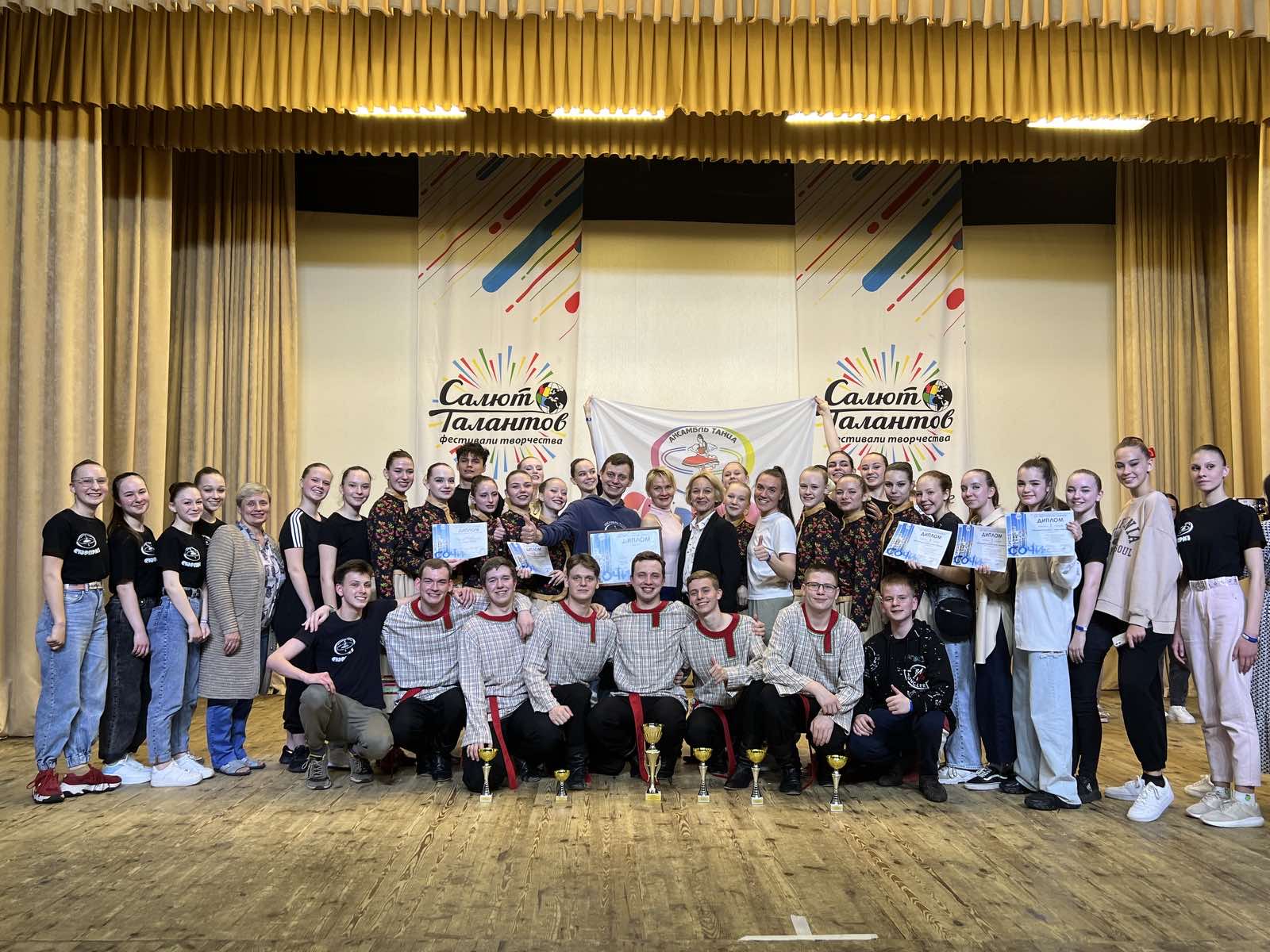 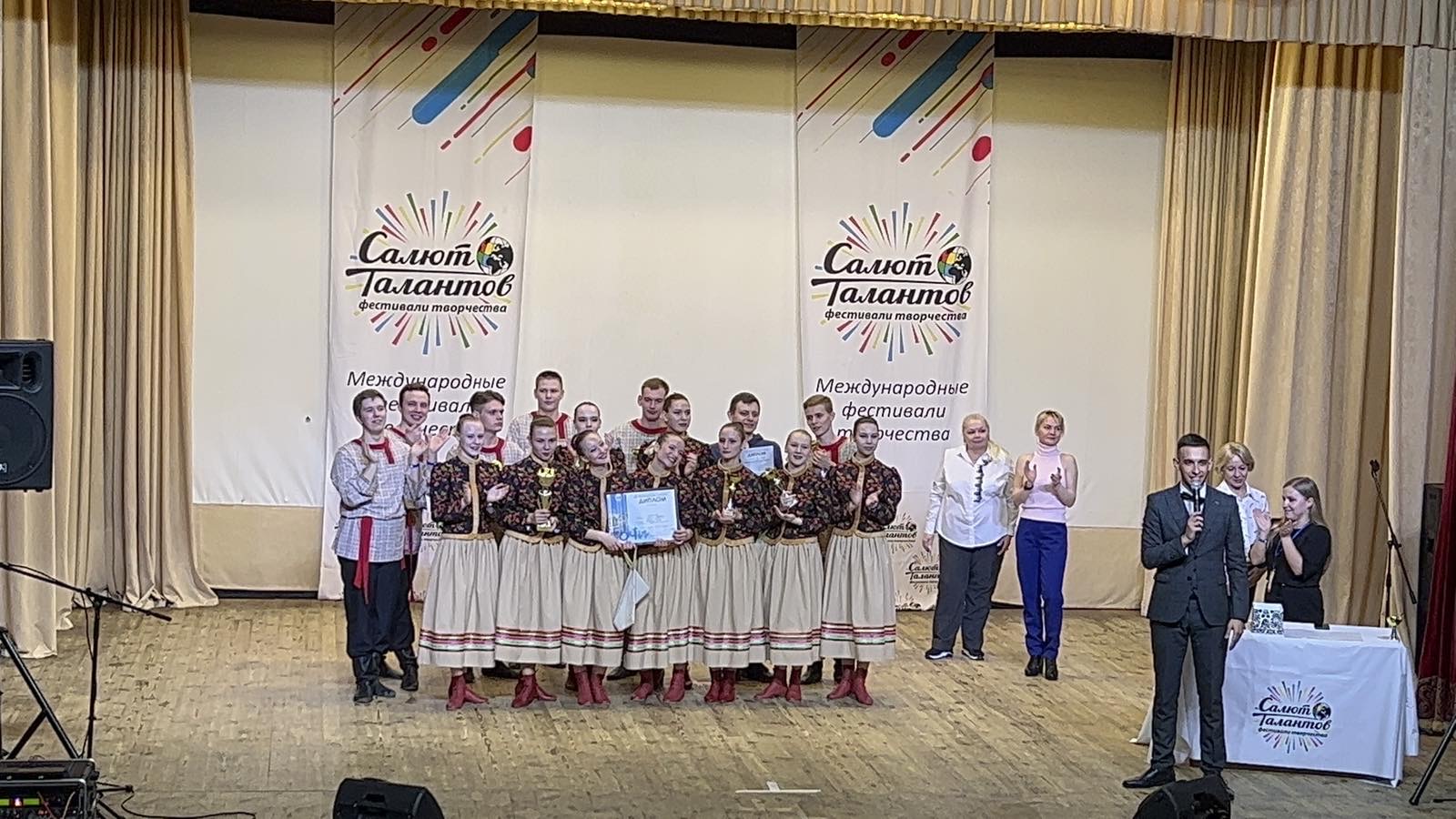 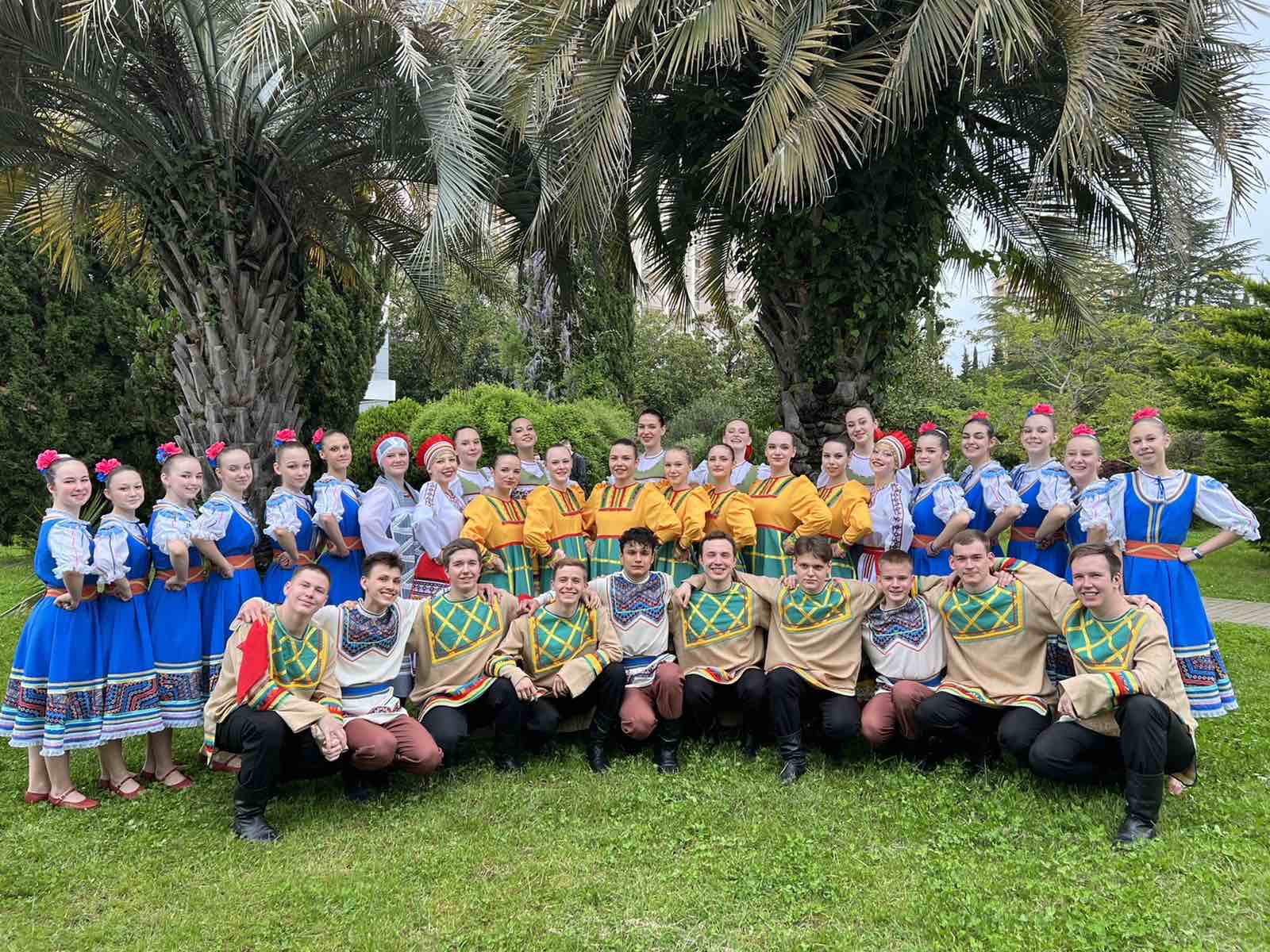 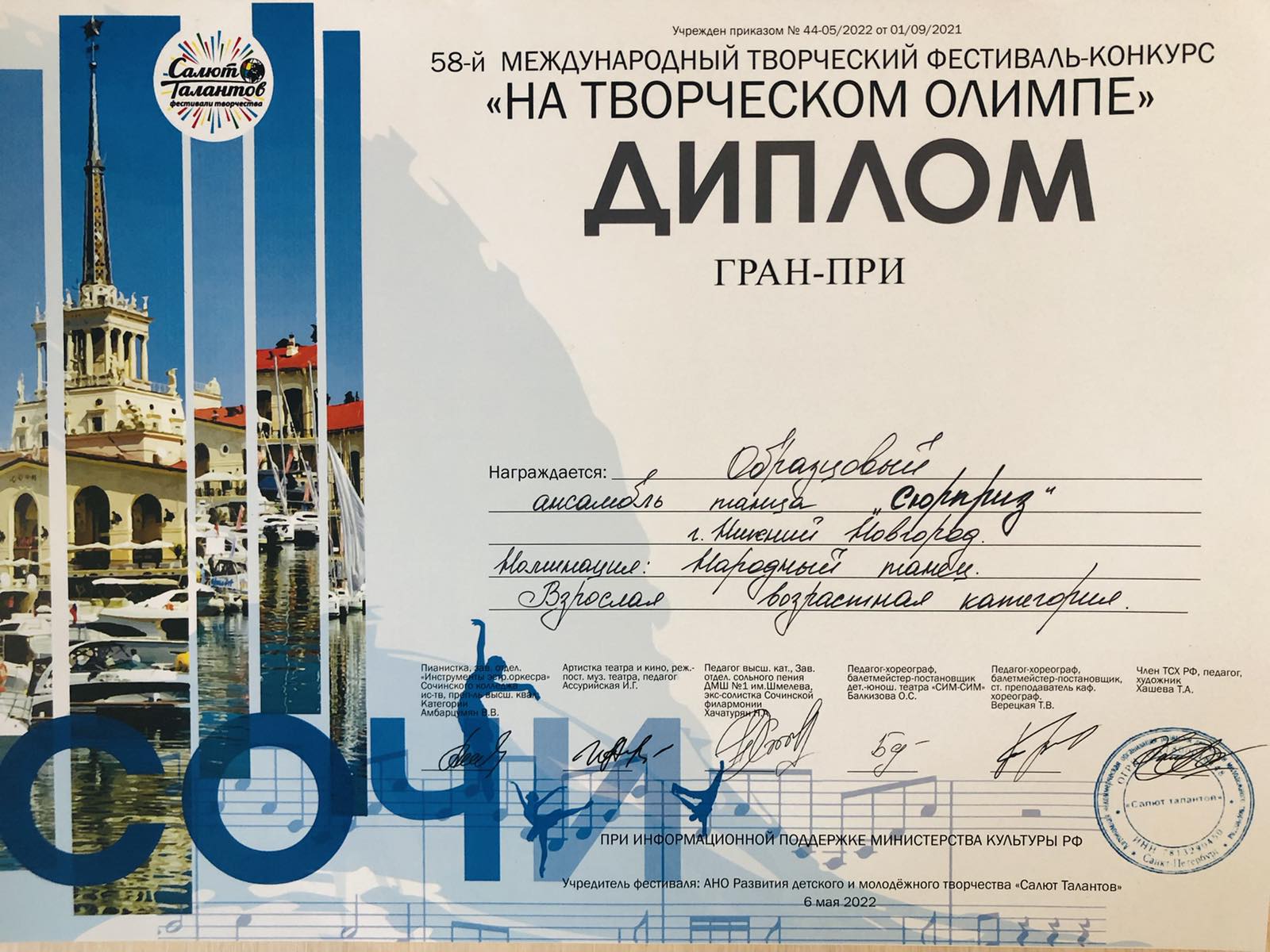 